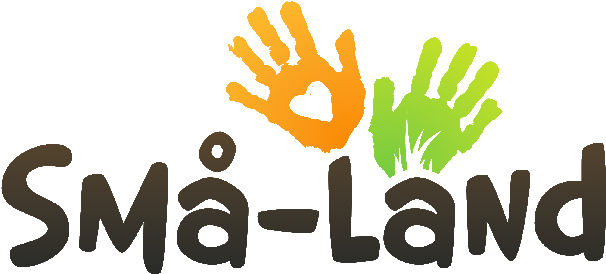 Små-Land Gødvadhøjen 4 8600 Silkeborg Indskrivning i Små-Land Når du skriver dit barn ind i Små-Land går vi ud fra, at du har læst om og sat dig ind i, hvordan vi er vuggestue og børnehave. Vi går også ud fra, at du er indforstået med den måde som vi arbejder på, og de værdier som vi bygger på.  Priserne for pasning følger de kommunale satser for fuldtidspasning i Silkeborg kommune. Et indmeldt barn, sættes automatisk på venteliste, hvis ikke der er plads. Principper for venteliste: Søskendefordel Anciennitet på venteliste 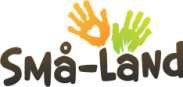 Gødvadhøjen 4 | 8600 Silkeborg | Mobil +45 40559257| CVR.nr. 3458 1843|susanne@smaa-land.dk |Vi foretrækker, at du udfylder og sender indskrivningsblanketten til Susanne@smaa-land.dk. Du modtager bekræftelse på modtagelse og svar på tidspunkt for optag hurtigst muligt. Barnets navn: _________________________ Barnets CPR-nr.: _________________________ Adresse: 	 _________________________Post nr. og by: _________________________Mors navn:  _________________________ Mors CPR-nr.: _________________________ Mors mobil:  _________________________ Fars navn:  _________________________Fars CPR-nr.: _________________________Fars mobil:  _________________________Ønsket start dato: _________________________e-mail: 	 Navn/fødselsdato, _________________________søskende:  _________________________